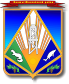 МУНИЦИПАЛЬНОЕ ОБРАЗОВАНИЕХАНТЫ-МАНСИЙСКИЙ РАЙОНХанты-Мансийский автономный округ – ЮграАДМИНИСТРАЦИЯ ХАНТЫ-МАНСИЙСКОГО РАЙОНАП О С Т А Н О В Л Е Н И Еот 14.02.2019                                                                                                  № 58г. Ханты-МансийскО внесении изменений в постановлениеадминистрации Ханты-Мансийского района от 03.08.2018 № 222 «Об утверждении Положения об организации и осуществлении муниципального контроля в области использования и охраны за использованием особо охраняемыхприродных территорий местного значения»В соответствии с федеральными законами от 06.10.2003 № 131-ФЗ «Об общих принципах организации местного самоуправления 
в Российской Федерации», от 26.12.2008 № 294-ФЗ «О защите 
прав юридических лиц и индивидуальных предпринимателей 
при осуществлении государственного контроля (надзора) 
и муниципального контроля», Уставом Ханты-Мансийского района:1. Внести в приложение к постановлению администрации Ханты-Мансийского района от 03.08.2018 № 222 «Об утверждении Положения 
об организации и осуществлении муниципального контроля в области использования и охраны за использованием особо охраняемых природных территорий местного значения» следующие изменения:1.1. Пункт 2 изложить в следующей редакции:«2. Настоящим Положением устанавливается порядок организации 
и осуществления муниципального контроля в области использования 
и охраны особо охраняемых природных территорий местного значения (далее – вид муниципального контроля), включая порядок оформления 
и содержания плановых (рейдовых) заданий и порядок оформления результатов плановых (рейдовых) осмотров (обследований).».1.2. Пункт 24 изложить в следующей редакции:«24. Администрация Ханты-Мансийского района организует 
и осуществляет мероприятия по профилактике нарушений обязательных требований и требований, установленных муниципальными правовыми актами Ханты-Мансийского района, по виду муниципального контроля 
в соответствии со статьей 8.2 Федерального закона «О защите прав юридических лиц и индивидуальных предпринимателей при осуществлении государственного контроля (надзора) и муниципального контроля», Положением о департаменте строительства, архитектуры 
и ЖКХ администрации Ханты-Мансийского района, настоящим Положением, программой профилактики нарушений, утверждаемой приказом уполномоченного органа в совокупности подпрограмм.Подразделение и (или) должностные лица, уполномоченные 
на участие в осуществлении мероприятий по профилактике нарушений, определяются приказом руководителя уполномоченного органа, 
в соответствии с которым разрабатывается подпрограмма профилактики нарушений по виду муниципального контроля, и общими требованиями, утвержденными постановлением Правительства от 26.12.2018 № 1680 
«Об утверждении общих требований к организации и осуществлению органами государственного контроля (надзора), органами муниципального контроля мероприятий по профилактике нарушений обязательных требований, требований, установленных муниципальными правовыми актами».».2. Опубликовать (обнародовать) настоящее постановление в газете «Наш район» и разместить на официальном сайте администрации Ханты-Мансийского  района.3. Настоящее постановление вступает в силу после его официального опубликования (обнародования).4. Контроль за выполнением постановления возложить 
на заместителя главы Ханты-Мансийского района, директора департамента строительства, архитектуры и ЖКХ администрации Ханты-Мансийского района. Глава Ханты-Мансийского района		           	               К.Р.Минулин